St. Sebastian Parish Council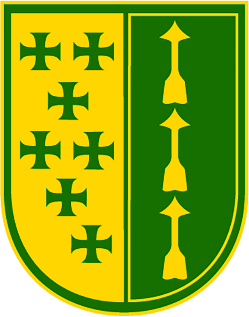 Meeting Minutes10/22/2020In Attendance: Father Valencheck, Ivan, Tracie, Tiffany, Natalie, Marcy, Jack, Jennifer, Ed, Matt, Christina, and JennieExcused: AlexTime Began: 7:00 p.m.Adjourned: 8:30 p.m.WelcomeMeeting called to order by Tiffany.	Minutes approved through email and posted on website.Opening Prayer – Jennifer S.Pastor’s Report - Fr. ValencheckState of Parish weekend is coming soon. It is late this year. Collections so far are doing fine. Priesthood Sunday is this weekend.Greenhouse cost estimate came in lower than Father thought… estimate is $150,000. Looking for parishioners who may do concrete, surveying, or electrical.Father asking Diocese about Christmas mass attendance guidelines. He will wait for direction from the Diocese.Post-COVID era…trying to come up with ideas to attract Parishioners to return and participate. Let Father know if there are any ideas.Catholic colleges are shutting down principal programs because of a lack of interest. The Council noted how blessed our school is to have Mr. Rohr.PSR looking for best way to hold classes in COVID era. Currently have hybrid model for approximately 60 children. Looking for ideas on best way to hold in person classes. Two suggestions are:Have small classes throughout the week. One teacher could teach multiple classes.Have teacher record presentation at home and show it to children.Old Business 	WebpageTiffany took suggestions from last meeting to Michelle Huber. Pictures are already posted. Added under the name the ministries that the Council member represents.Teacher AppreciationTiffany received a response from one of the letters she sent. It was well received.Jennifer mentioned there is a fund started to collect money to buy lunch for the teachers. Jennifer will send information about donating to the fund once it is ready.New Business (Tiffany)December Parish Council Potluck may be held in Z-Hall. Bring donation.Pulse of the Parish/Commission ReportsSee attached Pulse of the Parish Document.Compline – Jennifer S.	Next Meeting: 12/17/2020 at 7 – 8:30 p.m. Prayer and Compline – Mathias